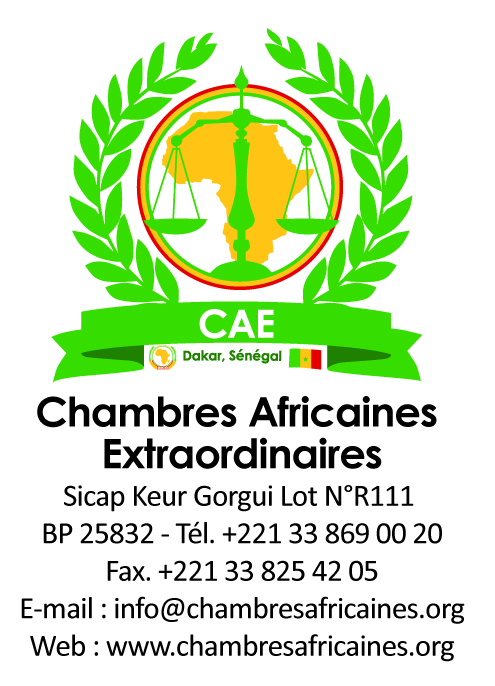 NB: Joindre une photo d’identitéDEMANDE D’ACCRÉDITATION DES REPRÉSENTANTS DES ORGANES DE PRESSE POUR LA COUVERTURE MEDIATIQUE DU PROCES DE HISSEIN HABREMerci de renvoyer ce formulaire dûment complété à l’adresse suivante: Chambres Africaines Extraordinaires /Cellule de Communication, B.P. 25832,  Sicap Keur Gorgui lot N° R111, Tel: 338690020  ou par  email : info@chambresafricaines.org.DEMANDE D’ACCRÉDITATION DES REPRÉSENTANTS DES ORGANES DE PRESSE POUR LA COUVERTURE MEDIATIQUE DU PROCES DE HISSEIN HABREMerci de renvoyer ce formulaire dûment complété à l’adresse suivante: Chambres Africaines Extraordinaires /Cellule de Communication, B.P. 25832,  Sicap Keur Gorgui lot N° R111, Tel: 338690020  ou par  email : info@chambresafricaines.org.DEMANDE D’ACCRÉDITATION DES REPRÉSENTANTS DES ORGANES DE PRESSE POUR LA COUVERTURE MEDIATIQUE DU PROCES DE HISSEIN HABREMerci de renvoyer ce formulaire dûment complété à l’adresse suivante: Chambres Africaines Extraordinaires /Cellule de Communication, B.P. 25832,  Sicap Keur Gorgui lot N° R111, Tel: 338690020  ou par  email : info@chambresafricaines.org.DEMANDE D’ACCRÉDITATION DES REPRÉSENTANTS DES ORGANES DE PRESSE POUR LA COUVERTURE MEDIATIQUE DU PROCES DE HISSEIN HABREMerci de renvoyer ce formulaire dûment complété à l’adresse suivante: Chambres Africaines Extraordinaires /Cellule de Communication, B.P. 25832,  Sicap Keur Gorgui lot N° R111, Tel: 338690020  ou par  email : info@chambresafricaines.org.DEMANDE D’ACCRÉDITATION DES REPRÉSENTANTS DES ORGANES DE PRESSE POUR LA COUVERTURE MEDIATIQUE DU PROCES DE HISSEIN HABREMerci de renvoyer ce formulaire dûment complété à l’adresse suivante: Chambres Africaines Extraordinaires /Cellule de Communication, B.P. 25832,  Sicap Keur Gorgui lot N° R111, Tel: 338690020  ou par  email : info@chambresafricaines.org.RENSEIGNEMENTS PERSONNELS      1. Nom :                                                                                       (Nom de famille)                                    (Prénom)2. Date et lieu de naissance :      3. Nationalité :               4. Numéro de passeport(presse internationale) :                                                                                             - CIN(presse Nationale) :      5. Adresse professionnelle permanente (si elle est différente de l’adresse du siège de votre organisation) :             6. Téléphone :                                                                 Portable :                               Fax :                                                                 E-mail   :      RENSEIGNEMENTS PERSONNELS      1. Nom :                                                                                       (Nom de famille)                                    (Prénom)2. Date et lieu de naissance :      3. Nationalité :               4. Numéro de passeport(presse internationale) :                                                                                             - CIN(presse Nationale) :      5. Adresse professionnelle permanente (si elle est différente de l’adresse du siège de votre organisation) :             6. Téléphone :                                                                 Portable :                               Fax :                                                                 E-mail   :      RENSEIGNEMENTS PERSONNELS      1. Nom :                                                                                       (Nom de famille)                                    (Prénom)2. Date et lieu de naissance :      3. Nationalité :               4. Numéro de passeport(presse internationale) :                                                                                             - CIN(presse Nationale) :      5. Adresse professionnelle permanente (si elle est différente de l’adresse du siège de votre organisation) :             6. Téléphone :                                                                 Portable :                               Fax :                                                                 E-mail   :      RENSEIGNEMENTS PERSONNELS      1. Nom :                                                                                       (Nom de famille)                                    (Prénom)2. Date et lieu de naissance :      3. Nationalité :               4. Numéro de passeport(presse internationale) :                                                                                             - CIN(presse Nationale) :      5. Adresse professionnelle permanente (si elle est différente de l’adresse du siège de votre organisation) :             6. Téléphone :                                                                 Portable :                               Fax :                                                                 E-mail   :      RENSEIGNEMENTS PERSONNELS      1. Nom :                                                                                       (Nom de famille)                                    (Prénom)2. Date et lieu de naissance :      3. Nationalité :               4. Numéro de passeport(presse internationale) :                                                                                             - CIN(presse Nationale) :      5. Adresse professionnelle permanente (si elle est différente de l’adresse du siège de votre organisation) :             6. Téléphone :                                                                 Portable :                               Fax :                                                                 E-mail   :      RENSEIGNEMENTS SUR LES ORGANES DE PRESSE QUE VOUS REPRÉSENTEZ        7.  Nom de l’organisation :               8. Personne contact et fonction :                9. Adresse du siège postal :                                                 Téléphone :                                                                                                                              Télécopie:                                                                                                                          Site internet:        RENSEIGNEMENTS SUR LES ORGANES DE PRESSE QUE VOUS REPRÉSENTEZ        7.  Nom de l’organisation :               8. Personne contact et fonction :                9. Adresse du siège postal :                                                 Téléphone :                                                                                                                              Télécopie:                                                                                                                          Site internet:        RENSEIGNEMENTS SUR LES ORGANES DE PRESSE QUE VOUS REPRÉSENTEZ        7.  Nom de l’organisation :               8. Personne contact et fonction :                9. Adresse du siège postal :                                                 Téléphone :                                                                                                                              Télécopie:                                                                                                                          Site internet:        RENSEIGNEMENTS SUR LES ORGANES DE PRESSE QUE VOUS REPRÉSENTEZ        7.  Nom de l’organisation :               8. Personne contact et fonction :                9. Adresse du siège postal :                                                 Téléphone :                                                                                                                              Télécopie:                                                                                                                          Site internet:        RENSEIGNEMENTS SUR LES ORGANES DE PRESSE QUE VOUS REPRÉSENTEZ        7.  Nom de l’organisation :               8. Personne contact et fonction :                9. Adresse du siège postal :                                                 Téléphone :                                                                                                                              Télécopie:                                                                                                                          Site internet:             10. Statut/Propriété :        Presse éducative / Grand public         Privé     10. Statut/Propriété :        Presse éducative / Grand public         Privé     10. Statut/Propriété :        Presse éducative / Grand public         Privé
  Gouvernement / État  Autres (détailler) :      
  Gouvernement / État  Autres (détailler) :           11. Type de média 
      Quotidien presse écrite       Agence /service de              presse     11. Type de média 
      Quotidien presse écrite       Agence /service de              presse Agence photo/ audio-visuelle  Radio         
  Télévision Agence photo/ audio-visuelle  Radio         
  Télévision Publication hebdomadaire   Autre (détailler)  :           12. Fonction :      Cameraman       Correspondant
  Réalisateur  Rédacteur en chef
  Réalisateur  Rédacteur en chef 
  Photographe  Producteur   Journaliste   Technicien   Autre (détailler)
    13. Langue(s) de travail de votre organisation :                           13. Langue(s) de travail de votre organisation :                           13. Langue(s) de travail de votre organisation :                           13. Langue(s) de travail de votre organisation :                           13. Langue(s) de travail de votre organisation :                       